2. pielikumsTehniskā specifikācijaIepirkuma identifikācijas Nr. DDAV/2023-16Publisko iepirkumu likumā nereglamentētais iepirkums"Mācību līdzekļu piegāde Daugavpils Draudzīgā aicinājuma vidusskolas vajadzībām"1. daļa2. daļaNr. p.k.NosaukumsPiedāvājuma cena EUR bez PVN par vienu vienību1. Plakātu komplekts „Mācies mācīties” A2 formāts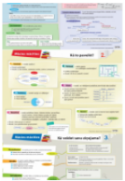 2.Plakāts “Zobi”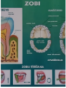 3.Plakāts “Uztura piramīda”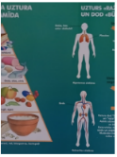 4.Plakāts “Cilvēka iekšējie orgāni” 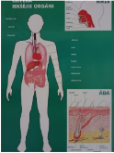 5.Plakāts “Latvijas Valsts simboli”  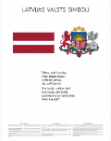 6.Plakāts A2 “Gads” 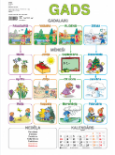 7. Plakāts (lielais + mazais) “Reizrēķins” 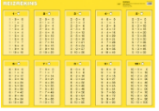 8.Plakāts "Valsts svētki Latvijā"                A2 formāts 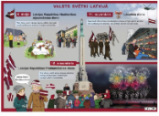 9.Plakāts "Antonīmi. Darbības vārdi" A2 formāts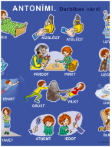 10.Plakāts "Antonīmi. Īpašības vārdi" A2 formāts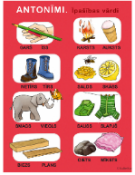 11.Plakātu komplekts:                                    Mana grāmatiņa 4-7.gadi.                           A2 formāts (8gab.) 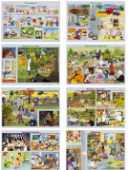 12.Plakātu komplekti 4–7 gadi 2.daļa.                           A2 formāts (14gab.) 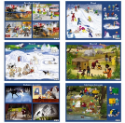 13.Plakāts "Laiks" A2 formāts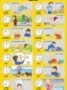 14.Plakāts "Skaitļi no 1-10" A2 formāts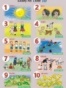 15.Plakāts "Skaitļi no 10-20" A2 formāts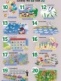 16.Plakāts "Latvijas novadi" A2 formāts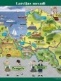 17.Plakāts "Gada mēneši" A2 Formāts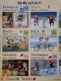 18.Plakāts "Alfabēts. Rakstītie un drukātie",                                              Plakāts "Alfabēts. Drukātie"                   A2 formāts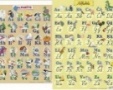 19.Plakāts "Emocijas" A2 formāts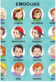 20.Dabas parādības. Plakāts A2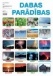 21. Pretstati. Plakāts A2  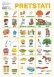 22.Uz ceļa. Plakāts A2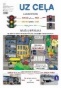 23.Krāsas. Plakāts A2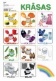 24.Latvijas dzīvnieku un augu karte, pasaules dzīvnieku karte A3 formāts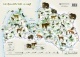 25.Latvijas administratīvā sienas karte, 121,5 x 86,5 cm, laminēta, ar līstēm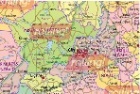 26.Globuss, 20 cm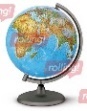 27.Zaķīšu pirtiņa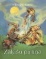 28.Tracis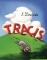 JĀNIS PORUKS29.Bailēm lielas acis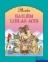 30.Pifa piedzīvojumi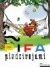 31.Tu esi Latvija. Dzejoļi bērniem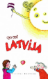 32.Kā Ruksītis ciemos gāja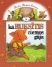 33.Suns, kaķis un... Latviešu tautas pasakas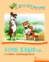 34.Lapsa, vārna un... Latviešu tautas pasakas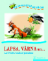 35.Varde, vilks un... Latviešu tautas pasakas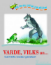 36.Eža kažociņš (minigrāmatiņa)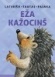 37.Vilks un septiņi kazlēni  (minigrāmatiņa)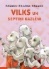 38.Gabijas leļļu namiņš. Kaķu skola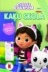 39.Spēle Riču raču 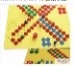 40.Spēle Cirks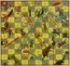 41.Spēle Domino D6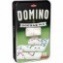 42.Galda spēle Dambrete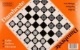 43.Kāršu spēle Uno (11,5 x 9 x 2 cm) 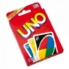 44.Kāršu spēle Uno Junior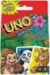 45.Puzle Latvijas daba (100 gabali) 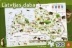 46.Puzle Joka pēc alfabēts 35 gb. 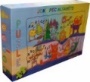 47.4 plakātu komplekts "Mierīgākai klasei" A2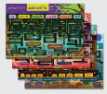 48.7 plakātu komplekts "Pozitīvai uzvedībai" A2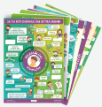 49.Spēle: „Pasaki sev. Pasaki citiem” 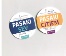 50.Iepazīsti ciparus un mācies skaitīt!                   16 kartītes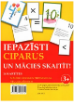 51.Vilnis Purēns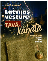 Latvijas vēsture Tavā kabatā52.Maira Spudiņa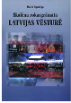 Skolēna rokasgrāmata Latvijas vēsturē53.Jolanta Līdaka Es dzīvoju R(l)īgā. Kā iemācīt izrunāt R? 1. grāmata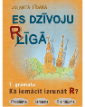 54.Aija Lazdiņa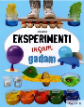 Eksperimenti visam gadam55.Dikinsa Rozija	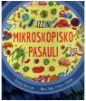 Izzini mikroskopisko pasauli56.Trenē prātu! Loģikas spēles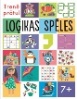 57.Trenē prātu! Matemātikas spēles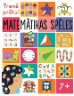 58.Domino. Vārdi. Spēlējies un mācies! (kastītē 28 kartītes un grāmatiņa) 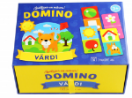 59.Domino. Transports. Spēlējies un mācies! (kastītē 28 kartītes un grāmatiņa) 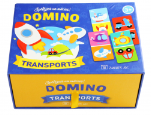 60.Vilnis Purēns Brīnumainās skaitļu kartītes + pielikums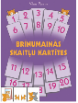 61.Spēles, joki un mīklas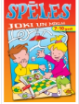 62.500 jautras spēles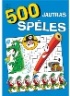 63.Ruta Svaža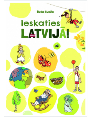 Ieskaties Latvijā!64.M+ A. Skolas vecuma romāns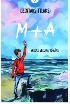 65.Jolanta Līdaka 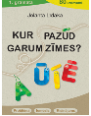 Kur pazūd garumzīmes? 1.grāmata66.Jolanta Līdaka 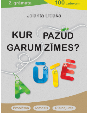 Kur pazūd garumzīmes? 2.grāmata68.Sarmīte Veitnere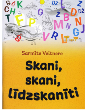 Skani, skani, līdzskanīti69.Ina Dinsberga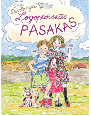 Logopēdiskās pasakas70.Mācības pašiem mazākajiem: Latvijas ievērojamākās vietas (16 mācību kartītes) 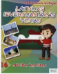 71.Mācības pašiem mazākajiem: Karogi un ģerboņi (16 mācību kartītes)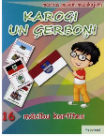 72.Mācības pašiem mazākajiem: Apģērbs (16 mācību kartītes) 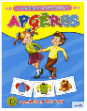 73.Mācības pašiem mazākajiem: Mēbeles (16 mācību kartītes) 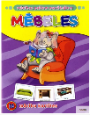 74.Mācības pašiem mazākajiem: Mūzikas instrumenti (16 mācību kartītes) 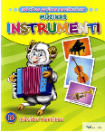 75.Mācības pašiem mazākajiem: Latvijas zvēri (16 mācību kartītes) 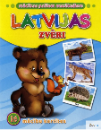 76.Mācības pašiem mazākajiem: Mājdzīvnieki un mājputni (16 mācību kartītes) 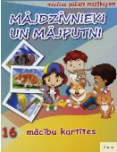 77.Eiropas politiskā un fizioģeogrāfiskā karte A3 formātā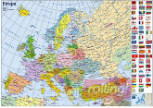 78.Saliekamā ābece. Izdevējs: Zvaigzne ABC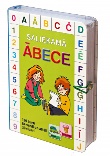 79.Es mācos lasīt. Izdevējs: Zvaigzne ABC 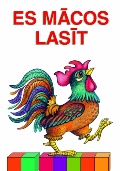 Nr. p.k.Nr. p.k.NosaukumsPiedāvājuma cena EUR bez PVN par vienu vienību1.Krāsains papīrs Gaiši zilsZaļšSarkans BrūnsDzeltensOranžsKarmīnsarkansMelnsKrāsains papīrs Gaiši zilsZaļšSarkans BrūnsDzeltensOranžsKarmīnsarkansMelns2.Plastilīns 6 krāsas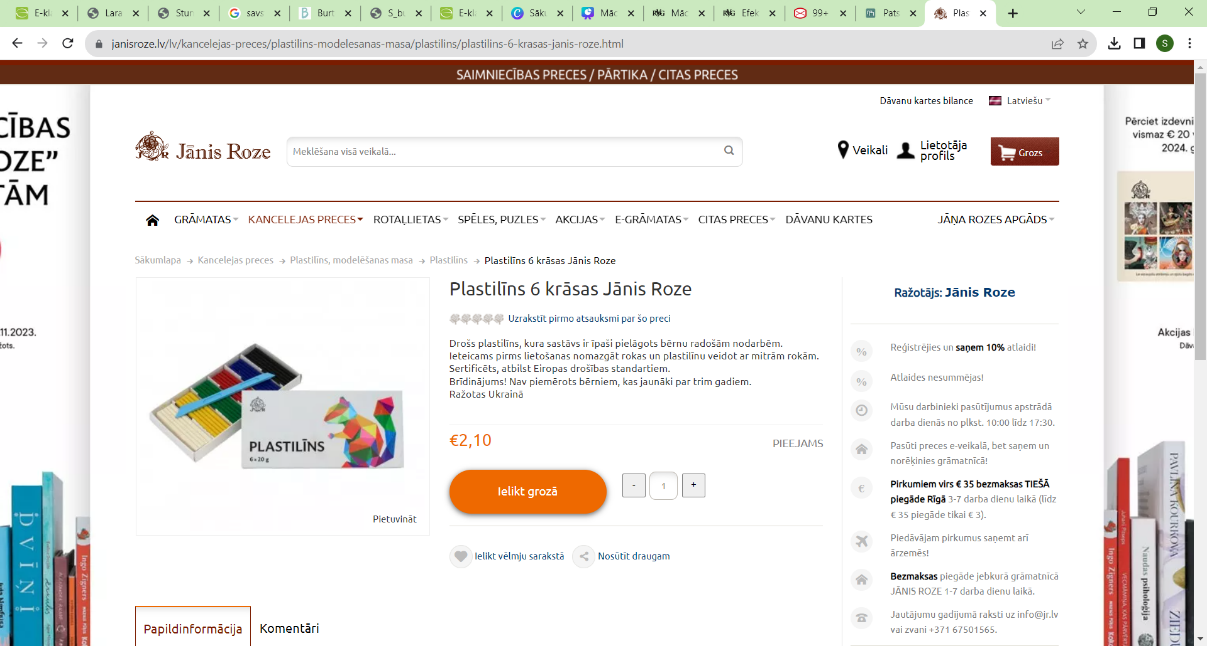 Plastilīns 6 krāsas3.Akvareļu zīmēšanas albums A4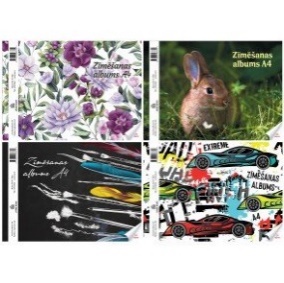 Akvareļu zīmēšanas albums A4